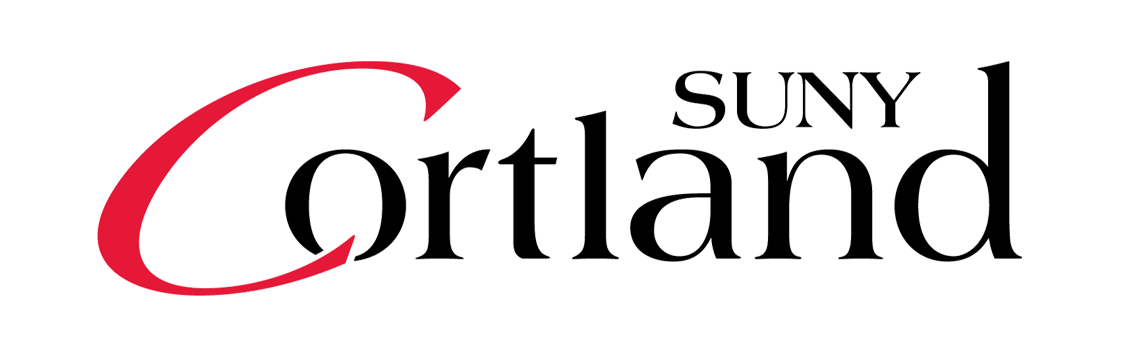 Healthcare Management Fieldwork Planning Important Dates and MeetingsImportant due dates and mandatory fieldwork planning meetings are listed below. To find the dates that pertain to you, first identify the semester in which you plan to complete fieldwork and then refer to the corresponding information. The Planning Meeting explains the process of setting up your placement, and the Orientation Meeting covers essential information you need to know before you begin your hours. Attendance at both meetings is mandatory. Meetings are from 12:30 – 1:30 pm. The dates are posted in advance, so plan accordingly.In addition to the meetings, students are welcome and encouraged to meet with the Healthcare Management Coordinator individually to discuss their plans. On the Intent to do Fieldwork form, you identify the semester in which you intend to do fieldwork and provide basic contact details. The Application to do Fieldwork is the form where you identify the specific agency or organization that has accepted you and provide the agency’s contact details. Both forms and the manual are available on the HCM Fieldwork Website and the Pre-Fieldwork Planning Community Room in Bright Space. The forms should be submitted to the Healthcare Management Coordinator by the due dates listed. Students should download and review the HCM Fieldwork Manual.	____________________________________________________________________________________________________________	 Fieldwork Semester: SUMMER SEMESTER 2024 (May 15 - August 16, 2024)Planning Meeting					June 3, 2023 Intent to do Fieldwork (form)				Due September 4, 2023Application to do Fieldwork in Summer 2024	Due January 22, 2024Orientation Meeting					April 22, 2024	Fieldwork Starts					May 15, 2024____________________________________________________________________________________________________________	 Fieldwork Semester: FALL SEMESTER 2024 (August 26 - December 13, 2024)Planning Meeting					October 2, 2023Intent to do Fieldwork (form)				Due October 30. 2023Application to do Fieldwork in Fall 2024		Due January 22, 2024Orientation Meeting					April 22, 2024	Fieldwork Starts					August 26, 2024____________________________________________________________________________________________________________Fieldwork Semester: SPRING SEMESTER 2025 (January 27 - May 16, 2025)Planning Meeting					April 15, 2024Intent to do Fieldwork (form)				Due April 29, 2024Application to do Fieldwork in Fall 2023		Due August 26, 2024Orientation Meeting					November 11, 2024Fieldwork Starts					January 27, 2025____________________________________________________________________________________________________________	 Fieldwork Semester: SUMMER SEMESTER 2025Planning Meeting					June 3, 2024Intent to do Fieldwork (form)				Due September 9, 2024Application to do Fieldwork in Spring 2024		Due January 20, 2025Orientation Meeting					April 21, 2025Fieldwork Starts					May 14, 2025___________________________________________________________________________________________________________	 Fieldwork Semester: FALL SEMESTER 2025 (August 25 - December 12, 2025)Planning Meeting					October 7, 2024Intent to do Fieldwork (form)				Due October 28, 2024Application to do Fieldwork in Spring 2024		Due January 27, 2025Orientation Meeting					April 21, 2025	Fieldwork Starts					August 25, 2025